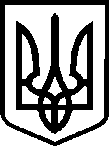 У К Р А Ї Н А ВЕРБСЬКА  СІЛЬСЬКА  РАДА
ЧЕЧЕЛЬНИЦЬКОГО РАЙОНУ    ВІННИЦЬКОЇ  ОБЛАСТІ Р І Ш Е Н Н Я № 48629.05.2020 року                                                                                       33  сесія 7 скликанняс. ВербкаПро хід виконання  сільської програми «Соціальних захист  населення»Програму «Соціальний захист населення» Вербської сільської ради на 2020 рік було затверджено рішенням 31 сесії 7 скликання  від 13.12.2019 року № 430.        Для досягнення поставленої мети у Програмі було визначено конкретні завдання.Зусилля сільської ради та депутатського корпусу  були направлені на виконання пріоритетних завдань  Програми щодо забезпечення першочергових проблем мешканців сіл Вербка та Василівка .Головним пріоритетом соціальної політики в сучасних умовах забезпечення сталого розвитку та високої якості життя кожного громадянина.           Здійснюючи державну політику щодо соціального захисту населення  у межах своїх повноважень  Вербська сільська  рада  керується приписами законів. Однак,  враховуючи те, що  сільська  рада , як  орган місцевого самоврядування, найближче стоїть до  населення, самостійно встановлює додаткові  до  встановлених законодавством гарантій соціального захисту  тих категорій населення, які його потребують.             Програма передбачає, що основними шляхами і засобами розв’язання  проблем є необхідність фінансування програми за рахунок  коштів місцевого бюджету та благодійних внесків і допомоги підприємств різних форм власності, що знаходяться  на території сільської ради, а також благодійних внесків окремих громадян.      Основними програмними заходами є:- розгляд питань, пов’язаних з соціальним захистом ветеранів на сесії сільської ради та на засіданнях виконавчого комітету;- надання  посильної допомоги ветеранам війни , іншим верствам населення пільгових категорій сільською радою та підприємствами;- потреба та передбачення  коштів у сільському  бюджеті на виконання Законів  України, які передбачають соціальний захист населення.На 2020 рік було заплановано видатків по соціальному захисту населення  в сумі 122 400,00 грн., що на 22400 грн. більше ніж у 2019 році. Станом на 29.05.2020  року здійснено видатків  на суму 16805,00 грн, а саме:- матеріальна допомога воїнам афганцям 1 чол.   на суму 2361,00 грн.- матеріальна допомога ліквідаторам на ЧАЕС – 4 чол. по 2361,00 грн. на суму 9444,00 грн.,- матеріальна допомога на лікування важкохворих жителів села – 5000,00 грн.На  жовтень місяць плануються видатки до  Дня захисника Вітчизни військовозобов’язаним учасника АТО  та учасникам ООС в сумі 63800,00 грн. На листопад місяць планується виплати інвалідам І групи Чорнобильцям та по втраті годувальника на суму 12000,00 грн.Згідно з Програмою соціального захисту населення рада має право надавати матеріальну допомогу потерпілим та пораненим в зоні АТО. Враховуючи  вищевказане, з метою розв’язання актуальних соціальних питань на території сільської ради та забезпечення виконання запланованих показників і заходів Програми у 2020 році, керуючись ст. 26 Закону України «Про місцеве самоврядування в Україні», сільська рада ВИРІШИЛА1. Інформацію про хід виконання сільської Програми «Соціальний захист населення» Вербської сільської ради за  чотири місяці  2020 року прийняти до відома.2.  Виконавчому комітету, виконавцям  Програми  надалі забезпечувати виконання завдань програми економічного захисту населення  Вербської   сільської ради на 2020 рік.3.  Контроль за виконання  даного рішення покласти на постійну  комісію з питань планування бюджету та фінансів, культури, материнства і дитинства та соціального захисту населення ( голова комісії – Ільніцька Л.В.)Сільський голова                                                                                                    С. БЛИНДУРРезультати поіменного голосування Вербської  сільської радиВІДКРИТЕ ГОЛОСУВАННЯ  Пленарне засідання  33 сесії 7 скликання від 29.05.2020 року   Рішення № 486 «Про хід виконання  сільської програми «Соціальних захист  населення.»РІШЕННЯ ПРИЙНЯТОЛічильна комісія№ п/пПрізвище, ім’я, по батьковізапротиутримавсяне голосуваввідсутній1Ільніцька Людмила Володимирівна+2Коваль Олександр Анатолійович+3Козинський Василь Андрійович+4Химишинець Юрій Васильович+5Зварищук Анатолій Миколайович+6Сурмак Анатолій Миколайович+7Грицишенна Ірина Олександрівна+8Шпортюк Юрій Михайлович+9Повзун Микола Павлович+10Кіяшко Василь Іванович+11Благодір Марія Іванівна+12Бунич Віктор Михайлович+13Кіяшко Валентина Степанівна+14Семенов Іван Олександрович+Всього голосів86